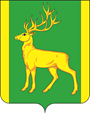 РОССИЙСКАЯ ФЕДЕРАЦИЯИРКУТСКАЯ ОБЛАСТЬАДМИНИСТРАЦИЯ МУНИЦИПАЛЬНОГО ОБРАЗОВАНИЯКУЙТУНСКИЙ РАЙОНП О С Т А Н О В Л Е Н И Е«14» октября 2022 г.                                          р.п. Куйтун                                                 № 1237-пО запрете выхода (выезда) и нахождения людей на неокрепшем льду водных объектов, расположенных на территории муниципального образования Куйтунский район в осенне-весенний период 2022-2023 годовВ целях обеспечения безопасности людей на водных объектах, охраны их жизни и здоровья и предотвращения чрезвычайных ситуаций, связанных с гибелью людей на воде в осенне-весенний период 2021-2022 годов на территории муниципального образования Куйтунский район, в соответствии со ст. 15 Федерального закона от 06.10.2003 г. № 131-ФЗ «Об общих принципах организации местного самоуправления в Российской Федерации», постановлением Правительства Иркутской области от 08.10.2009 г. № 280/59-пп «Об утверждении Правил охраны жизни людей на водных объектах в Иркутской области», руководствуясь ст. 37, 46 Устава муниципального образования Куйтунский район, администрация муниципального образования Куйтунский районП О С Т А Н О В Л Я Е Т:Запретить выход и нахождение людей на неокрепшем льду водных объектов, расположенных на территории муниципального образования Куйтунский район в осенне-весенний период 2022-2023 годов и полного ледостава акваторий водных объектов при условии образования льда толщиной не менее 10 сантиметров (для одиночного выхода на лед) и не менее 25 сантиметров (для массового выхода на лед).Запретить выезд наземных транспортных средств на лед водных объектов, находящихся на территории муниципального образования Куйтунский район, с целью предотвращения несчастных случаев и гибели людей в осенне-весенний период 2022-2023 годов.Начальнику управления образования администрации муниципального образования Куйтунский район Подлиновой Е.Н. организовать проведение в образовательных учреждениях муниципального образования Куйтунский район бесед, классных часов, собраний с целью доведения информации до детей и их законных представителей о запрете выхода (выезда) и нахождения людей на неокрепшем льду водных объектов.Начальнику отдела культуры администрации муниципального образования Куйтунский район Колесовой Е.Е. организовать проведение в учреждениях культуры муниципального образования Куйтунский район бесед, собраний с целью доведения информации до детей и их законных представителей о запрете выхода (выезда) и нахождения людей на неокрепшем льду водных объектов.Рекомендовать руководителям предприятий и организаций, расположенных на территории муниципального образования Куйтунский район, независимо от форм собственности, довести настоящее постановление до трудовых коллективов с целью предотвращения несчастных случаев и гибели людей на водных объектах в осенне-весенний период 2022-2023 годов.Начальнику отдела по ГОЧС администрации муниципального образования Куйтунский район Пивцайкину А.И. организовать проведение мероприятий по установлению в местах вероятного выхода людей и выезда транспортных средств на ледяной покров водных объектов запрещающие знаки, предупреждающие аншлаги и информационные плакаты, запрещающие подобный выход (выезд).Рекомендовать главам городского и сельских поселений:- организовать проведение с жителями поселений сходов, разъяснительных бесед, инструктажей, с целью предотвращения несчастных случаев и гибели людей на водных объектах в осенне-весенний период 2022-2023 годов;- организовать проведение мероприятий по установлению в местах вероятного выхода людей и выезда транспортных средств на ледяной покров водных объектов запрещающие знаки, предупреждающие аншлаги и информационные плакаты, запрещающие выход (выезд) на лед;- при выявлении фактов выхода (выезда) на лед немедленно информировать ГИБДД, ГИМС, ЕДДС.Рекомендовать государственному инспектору по маломерным судам Зиминского инспекторского участка Центра ГИМС МЧС России по Иркутской области Колоскову Ю.А.: - организовать проведение мероприятий по доведению информации о соблюдении правил личной безопасности при нахождении на водных объектах до учащихся образовательных учреждений муниципального образования Куйтунский район, с целью предотвращения несчастных случаев и гибели людей на водных объектах в осенне-весенний период 2022-2023 годов;- совместно с сотрудниками отдела полиции (дислокация р.п. Куйтун) МО МВД России «Тулунский» организовать проведение рейдов с целью выявления несанкционированных ледовых переправ и пресечения выезда на лед.Рекомендовать начальнику отдела полиции (дислокация р.п. Куйтун) МО МВД России «Тулунский» Карташову Р.В.: - совместно с сотрудниками Зиминского инспекторского участка Центра ГИМС МЧС России по Иркутской области организовать проведение рейдов с целью выявления несанкционированных ледовых переправ и пресечения выезда на лед;- совместно с представителями администрации муниципального образования Куйтунский район провести посещение неблагополучных семей, состоящих на учете в отделе полиции и проживающих вблизи водных объектов, с целью доведения информации до детей и их законных представителей о запрете выхода (выезда) и нахождения людей на неокрепшем льду водных объектов в осенне-весенний период 2022-2023 годов.Начальнику организационного отдела управления по правовым вопросам, работе с архивом и кадрами администрации муниципального образования Куйтунский район Чуйкиной И.В. опубликовать настоящее постановление в газете «Вестник Куйтунского района» и разместить в сетевом издании «Официальный сайт муниципального образования Куйтунский район» в информационно-телекоммуникационной сети «Интернет» куйтунскийрайон.рф.Настоящее постановление вступает в силу со дня его подписания.Контроль за исполнением данного постановления оставляю за собой.Исполняющий обязанностей мэрамуниципального образованияКуйтунский район                                                                                                             А.А. Непомнящий